-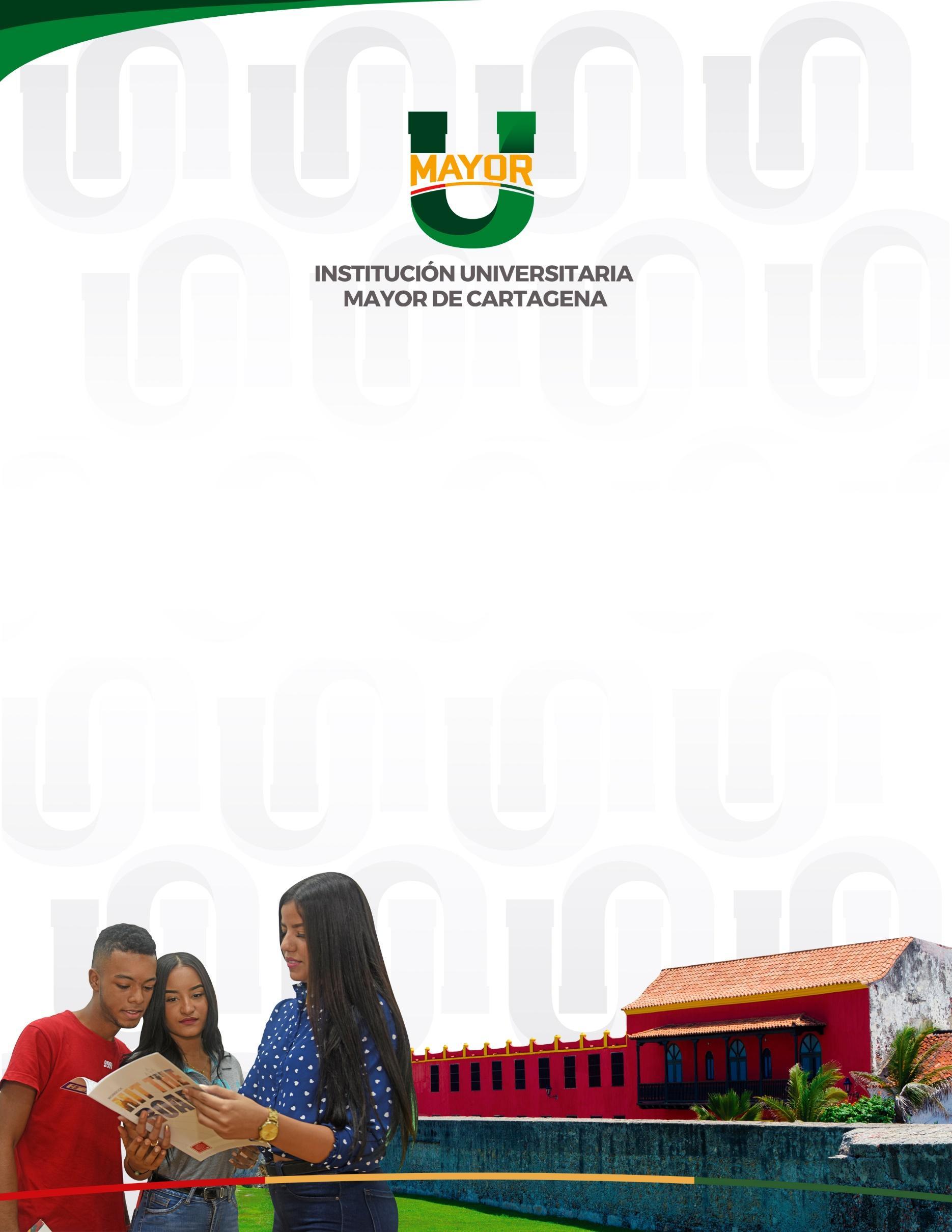 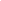 El emprendimiento en Colombia y en el caribe a través de los años se ha ido posicionando como una importante alternativa de desarrollo económico y social, esto en respuesta a los vertiginosos cambios que se presentan cada día. Los cambios en la economía van ligados, entre otros factores, a la masificación en el uso de las tecnologías de la información y la comunicación, al crecimiento empresarial y la búsqueda constante de nuevas formas para responder a las necesidades de los mercados.Para hablar de emprendimiento, es necesario entender varios factores relacionados con el comportamiento del ser humano y posterior a ello, asociar el emprendimiento con el empresario. Es por ello que la institución Universitaria Mayor de Cartagena en aras de participar y ser protagonista en fomentar la cultura emprendedora de nuestra comunidad académica, y consciente de La importancia de generar un impacto de inclusión y visibilidad del talento emprendedor Umayor en el sector empresarial de la ciudad, pretende estructurar y organizar un espacio traducido en una feria empresarial con el ánimo de dar a conocer al sector empresarial cartagenero las alternativas de emprendimiento de nuestra comunidad académica.PENDIENTE.Uno de los insumos más importante para el desarrollo y crecimiento sostenible de las empresas en el mercado global, es el emprendimiento. La institución universitaria mayor de Cartagena conocedora de la importancia y de los retos del emprenderismo en nuestro contexto actual, en este escenario el empresario se encuentra ante prioridades para articularse tanto en los mercados locales, nacionales e internacionales, así las cosas, la 1ra. Feria Empresarial de Emprendimiento:   “Gestando un modelo de negocio inclusivo y visible para el caribe” pretende ser un espacio para la interacción entre los emprendedores de nuestra comunidad estudiantil y los empresarios cartageneros en este sentido se busca crear y fortalecer alianzas productivas que conlleven al desarrollo empresarial. Generar espacios para la promoción y fomento de la cultura del emprendimiento en la Institución universitaria mayor de Cartagena mediante el desarrollo de conferencias, socialización de experiencias exitosas y la presentación de las iniciativas e ideas de negocio desarrolladas por los miembros de la comunidad académica, contribuyendo de esta manera en el fortalecimiento de los procesos formativos, investigativos y de proyección social asociados al emprendimiento y la innovación.-Establecer alianzas estratégicas con organizaciones dinamizadoras del emprendimiento a la luz del acompañamiento en el proceso de consolidación y aceleración de las iniciativas generadas en la institución. -Consolidar las políticas y programas de promoción y fortalecimiento del emprendimiento universitario en función de procesos asociados a la creatividad y la innovación como elementos diferenciadores en la gestación de iniciativas productivas.Objetivo específico 1: A través de los indicadores propuestos, y la percepción de los gremios empresariales de la ciudad y la comunidad académica.9 | ANEXOS #Acciones estratégicasResultado esperadoIndicador Medio de verificaciónFechaInicioFecha Fin1.Vincular 10 empresas a la feria 100%10 EmpresasCartas De Invitación,Actas de reuniones 07/03/2215/05/222.Vincular 30 Iniciativas de Emprendimiento por parte de los estudiantes Umayor100%30 EmprendimientosRegistros, actas07/03/2230/04/22Agregue más filas, si hay más actividades. * la sumatoria de los porcentajes de las acciones estratégicas debe ser igual a 100%Agregue más filas, si hay más actividades. * la sumatoria de los porcentajes de las acciones estratégicas debe ser igual a 100%Agregue más filas, si hay más actividades. * la sumatoria de los porcentajes de las acciones estratégicas debe ser igual a 100%Agregue más filas, si hay más actividades. * la sumatoria de los porcentajes de las acciones estratégicas debe ser igual a 100%Agregue más filas, si hay más actividades. * la sumatoria de los porcentajes de las acciones estratégicas debe ser igual a 100%Agregue más filas, si hay más actividades. * la sumatoria de los porcentajes de las acciones estratégicas debe ser igual a 100%Agregue más filas, si hay más actividades. * la sumatoria de los porcentajes de las acciones estratégicas debe ser igual a 100%#ActividadActividadResultado esperadoIndicador % De avanceFechaInicioFecha Fin1.Visitar empresas para vinculación a la feria.Visitar empresas para vinculación a la feria.Empresas relacionadas con las ideas de emprendimiento de la comunidad estudiantil.Número de visitas/Vinculaciones efectivas. 50%07/03/2230/04/222.Seleccionar las empresas afines a los programas ofertados en la institución.Seleccionar las empresas afines a los programas ofertados en la institución.Contar con las empresas más representativas o líder en cada sector.Número de empresas por sector/Programas académicos.50%07/03/2230/04/22Agregue más filas, si hay más actividades. * la sumatoria de los porcentajes de las actividades debe ser igual a 100%Agregue más filas, si hay más actividades. * la sumatoria de los porcentajes de las actividades debe ser igual a 100%Agregue más filas, si hay más actividades. * la sumatoria de los porcentajes de las actividades debe ser igual a 100%Agregue más filas, si hay más actividades. * la sumatoria de los porcentajes de las actividades debe ser igual a 100%Agregue más filas, si hay más actividades. * la sumatoria de los porcentajes de las actividades debe ser igual a 100%Agregue más filas, si hay más actividades. * la sumatoria de los porcentajes de las actividades debe ser igual a 100%#ActividadResultado esperadoIndicador % De avanceFechaInicioFecha Fin1.Acompañar a la comunidad estudiantil en sus iniciativas de emprendimiento.Fortalecer las iniciativas de negocios de la comunidad estudiantil  Número de Proyectos con acompañamiento/ Número de proyectos participantes.50%07/03/2230/04/222.Desarrollar las competencias necesarias para que el estudiante genere iniciativas para el emprendimiento.Incentivar al estudiante para la investigación permanente.Número de estudiantes capacitados/Número de estudiantes con ideas de negocio.50%07/03/2230/04/22Agregue más filas, si hay más actividades. * la sumatoria de los porcentajes de las actividades debe ser igual a 100%Agregue más filas, si hay más actividades. * la sumatoria de los porcentajes de las actividades debe ser igual a 100%Agregue más filas, si hay más actividades. * la sumatoria de los porcentajes de las actividades debe ser igual a 100%Agregue más filas, si hay más actividades. * la sumatoria de los porcentajes de las actividades debe ser igual a 100%Agregue más filas, si hay más actividades. * la sumatoria de los porcentajes de las actividades debe ser igual a 100%Agregue más filas, si hay más actividades. * la sumatoria de los porcentajes de las actividades debe ser igual a 100%Agregue más filas, si hay más actividades. * la sumatoria de los porcentajes de las actividades debe ser igual a 100%#ActividadResponsable – Procesos Corresponsable – Proceso Presupuesto 1.Feria Empresarial.Líder EmprendimientoLíder EmprendimientoVer anexo.Definir Lugar FeriaLíder EmprendimientoLíder EmprendimientoSitios Tentativos en calidad de préstamo:Cámara De Comercio, Museo Naval, Bellas Artes y Sena Plaza de la aduanaAgregue más filas, si hay más actividades.Agregue más filas, si hay más actividades.Agregue más filas, si hay más actividades.Agregue más filas, si hay más actividades.Agregue más filas, si hay más actividades.